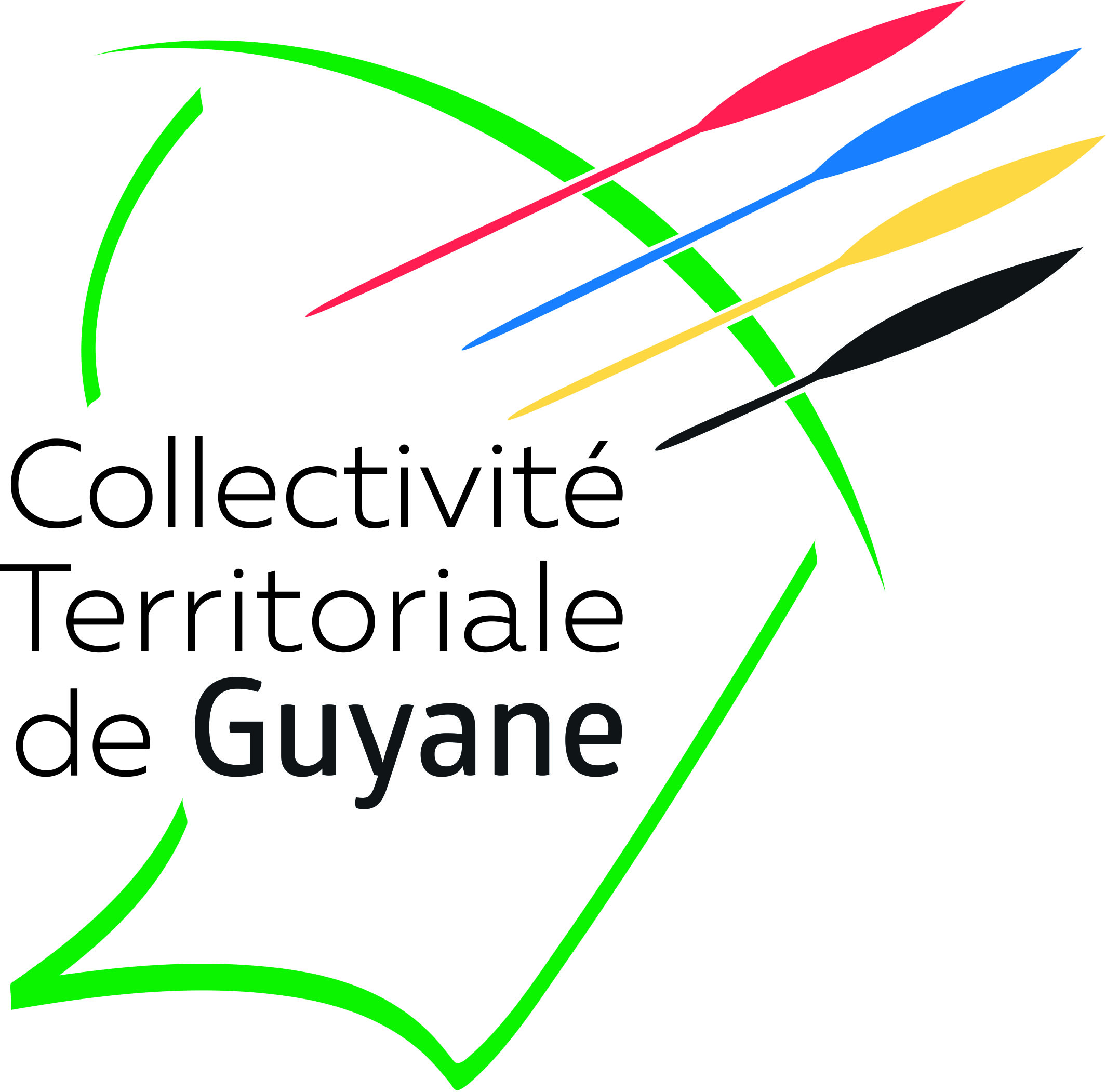 Pole Culture, Patrimoine et IdentitésREGLEMENT  D’ALLOCATION DE RECHERCHEPrésentation GénéraleLa Collectivité Territoriale de Guyane (CTG)  souhaite le développement de la recherche autour des thématiques relatives à la connaissance du patrimoine matériel et immatériel de Guyane.A ce titre le présent dispositif financier pour l’attribution de 2 allocations de recherche par an se décline ainsi.Article 1 : objectifCe dispositif vise à soutenir et à inciter plus fortement la recherche qui doit permettre le développement des connaissances, des compétences et de l’excellence.Elles porteront sur les thématiques suivantes :Migrations et identités en Guyane ;L’Est guyanais (histoire coloniale et contemporaine).Article 2 : conditions d’octroiL’allocation de recherche est attribuée aux doctorants inscrits à l’université de Guyane et dont le sujet de recherche correspond à l’une des thématiques prioritaires. Cependant si le doctorant est hors de Guyane mais que la thématique a un intérêt local certain, le dossier pourra être retenu.Toutefois, l’étudiant a l’obligation de séjourner 6 mois sur le territoire.La Collectivité territoriale prend en charge les frais de déplacement des étudiants sur les lieux de stage (transport, hébergement) dans la limite de 1 600,00 € (MILLE SIX CENTS EUROS) par an. Le paiement des indemnités de frais de déplacement est effectué sur présentation d’un état de frais et de toutes pièces justificatives justifiant de l’engagement de la dépense.Article 3 : modalités d’attributionLes critères d’éligibilité sont :Etre titulaire d’un master 2 ;Avoir le statut d’étudiant ;Etre de nationalité française ;Etre originaire de Guyane ou avoir sur le territoire des intérêts matériels et moraux ;Etre âgé de 30 ans au maximum au 1 er octobre de l’année universitaire ;Ne pas bénéficier d’une allocation nationale octroyée par le Ministère de l’Education Nationale, l’Université, la CTG ou tout autre organisme public.Les critères de sélection sont :L’intérêt du projet de recherche ;La qualité de l’encadrement dont bénéficiera le doctorant.Article 4 : comité de sélectionUn comité de sélection étudiera les dossiers  de candidature éligibles, il est composé des membres suivants :La vice-présidente de la CTG déléguée à la culture, au patrimoine et identités ;Le Directeur Général Adjoint du Pôle Culture, Patrimoine et Identités ;Le Directeur des Musées et du PatrimoineUn représentant de l'Université de Guyane, enseignant habilité à diriger des recherches, membre de l'Ecole  doctorale et/ou membre  d'un laboratoire de recherche en lien avec  la thématique retenue par le doctorant.La décision d’attribution sera notifiée aux intéressés après validation de la Commission Permanente de la Collectivité territoriale de Guyane. Article 5 : montant  et modalités de versement de l’allocationLe montant de l’allocation est fixé à 1 200 € (MILLE DEUX CENTS EUROS) par mois, soit  14 400 € (QUATORZE MILLE QUATRE CENTS EUROS) pour l’année auxquels s’ajoute la somme de 1 600,00 € (MILLE SIX CENTS EUROS) pour la prise en charge des frais de déplacement sur les lieux de stage.La durée maximale est de 36 mois correspondant à trois années universitaires.Le versement s’effectue par un versement 2 fois par an :50 % à la signature de la convention et transmission du justificatif d’inscription en thèse ;Le solde 5 mois après le premier versement.Le solde sera versé sur présentation d’une note d’avancement des travaux rédigée par le lauréat, et d’une note du directeur de la recherche certifiant du bon déroulement des travaux.Article 6 : constitution du dossierLes dossiers doivent être accompagnés de l’ensemble des pièces justificatives suivantes :1 lettre de motivation adressée au Président de la CTG (cursus de formation, motivation sur le sujet, parcours professionnel envisagé) ;copie des diplômes  (Baccalauréat, Licence, Master 1 et 2) ;synthèse du projet de recherche validé par l’enseignant habilité à diriger les recherches ;1 attestation sur l’honneur de non cumul avec une autre bourse ;1 document de présentation de l’école doctorale ;1 copie de la pièce d’identité ;1 RIB avec IBAN.Article 7 : obligations du bénéficiaireLe bénéficiaire doit :Adresser à la CTG avant la fin de l’année universitaire un rapport d’étape  cosigné par le directeur de thèse ;Séjourner 6 mois par an en Guyane, si le doctorant est inscrit hors de Guyane ;Informer le Directeur des Musées et Patrimoine du déroulement de son programme de travail sur place.Article 8 : conventionL’attribution d’une allocation de recherche donne lieu à la signature d’une convention de financement triennale établie  entre la CTG et le lauréat.Article 9 : suspension de l’allocationL’allocation de recherche pourra être suspendue à tout moment en cas de non présentation du rapport d’étapes annuel.En cas de non soutenance de la thèse,  la CTG se réserve le droit de ne pas verser le solde de l’allocation à l’étudiant.---------------------------------------------0000000----------------------------------------------------